T.C.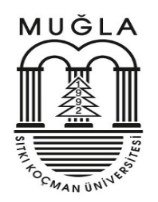 MUĞLA SITKI KOÇMAN ÜNİVERSİTESİMİMARLIK FAKÜLTESİ DEKANLIĞINAFakültemizde…………….…….kadrosunda görev yapmaktayım. Emeklilik hizmet ve yaş süresini doldurduğumdan kendi isteğimle ……../……../20.… tarihi itibariyle emekliye ayrılmak istiyorum. Bilgilerinizi ve gereğini arz ederim. 	    Tarih           İmza        Adı SoyadıAdres (İkamet):Cep Telefonu  :E-posta	:İş Telefonu	:Ek:1-Nüfus Cüzdan Fotokopisi 2-Fotoğraf (4 adet) 